Gymnastický a taneční klub Kyjov z.s. (GyTa Kyjov)www.gytakyjov.czpořádá16. ročník pohárového závoduPohár města Kyjova v moderní gymnasticejednotlivkyně ZPMG + soutěž družstevA. Všeobecná ustanoveníPořadatel: 		Gymnastický a taneční klub Kyjov z.s.Místo konání: 		SPORTCENTRUM ŽELVA, Hodonínská 1680, 696 03 DubňanyDatum konání: 	sobota 6. dubna 2019Přihlášky: do 19. března 2019 na e-mail: gytakyjov@seznam.czPřihláška vyplňte do předem připravených formulářů. U V. kategorie uveďte náčiní volné sestavyPodmínkou účasti závodnic je účast 1 - 2 rozhodčích. Jméno rozhodčí uveďte do přihláškyStartovné: 		200,- Kč na závodnici B. Technická ustanoveníZávodí se podle pravidel MG platných pro rok 2019 a tohoto rozpisu.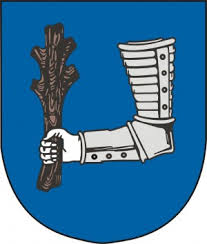 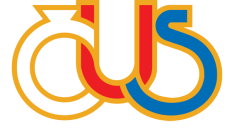 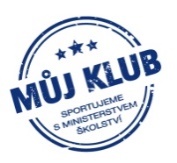 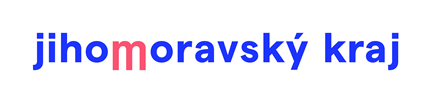 Program:Jednotlivkyně ZPMG0. kategorie C		akrobacie		ročník 2014 a mladší0. kategorie B		BN + akrobacie	ročník 20130. kategorie A		BN + akrobacie	ročník 20121. kategorie B 		BN + švihadlo 	ročník 20111. kategorie A		BN + švihadlo		ročník 20102. kategorie B 		švihadlo + obruč 	ročník 20092. kategorie A 	švihadlo + obruč 	ročník 20083. kategorie B 		obruč + míč 		ročník 20073. kategorie A 	obruč + míč 		ročník 20064. kategorie B 		švihadlo + míč	ročník 2005 4. kategorie A		švihadlo + míč	ročník 20045. kategorie 		míč + volná 		ročník 2003 a staršíSoutěž družstev:Dopolední program závod 0. a 1. kategorií ( 0.C není zařazena mezi soutěž družstev)-	družstvo složené z 3 členek  - musí být zastoupena jak 0. a 1. kategorie, nelze pouze z 0. kategoriíOdpolední závod 2., 3., 4. a 5. kategorií-	družstvo složené z 3 členek napříč kategoriemi bez ohledu na rozdělení A, BUPOZORNÉNÍ:Dbejte na správné zařazení závodnic dle ročníku narození. Za přihlášení je vždy zodpovědná trenérka uvedena na přihlášce a musí být přítomna na závodě.Dle počtu přijatých přihlášek může dojít k omezení u 0. A 1. kategorií v počtu závodnic. Doporučuji uvést pořadí závodnic dle důležitosti.Poskytnutím osobních údajů v přihlášce oddíl prohlašuje, že údaje jsou v souladu s nařízením Evropského parlamentu a Rady (EU) 2016/679 ze dne 27. dubna 2016 o ochraně fyzických osob v souvislosti se zpracováním osobních údajů a o volném pohybu těchto údajů, tj. zpracovávané se souhlasem subjektů údajů nebo jejich zákonných zástupců.Přihlášeným oddílům bude zaslán přesný harmonogram závodu po uzávěrce všem přihlášeným oddílům.V hale bude otevřena restaurace.Při prezentaci můžeme požadovat předložení průkazku závodnice nebo kartičku zdravotní pojišťovny pro ověření ročníku narození.  								  Těšíme se na Vaši účast								za pořádající klub GyTa Kyjov      								   Mgr. Marcela ZemánkováPřihláška – závod jednotlivkyňPřihláška – dopolední program družstvaNázev klubu:………………………………………………………………………………..…..Rozhodčí dopoledního programu:…………………………………………………………….Družstvo č. 1:Družstvo č. 2Družstvo č. 3Družstvo č. 4Kontakt na trenérku: …………………………………………………………………………Přihláška – odpolední program družstvaNázev klubu:………………………………………………………………………………..…..Rozhodčí odpoledního programu:…………………………………………………………….Družstvo č. 1:Družstvo č. 2Družstvo č. 3Družstvo č. 4Kontakt na trenérku: ……………………………………………………………………….Jméno závodnicekategorieJméno závodnicekategorieJméno závodnicekategorieJméno závodnicekategorieJméno závodnicekategorieJméno závodnicekategorieJméno závodnicekategorieJméno závodnicekategorieJméno závodnicekategorie